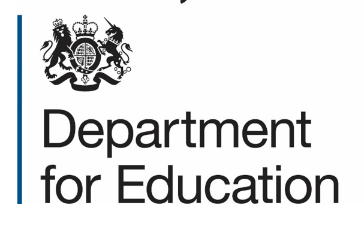 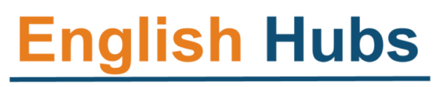 Audit: Reading for Pleasure (RfP) Provision  There are four specific practices that,  combined, motivate children to choose to read and become frequent readers.High quality reading aloud for pleasure. This is in addition to reading aloud as part of literacy teaching. Reading aloud for pleasure enables children to access rich, challenging texts, offers a model for silent reading, prompts affective engagement and creates a class repertoire of ‘texts in common’ to discuss.Talking about texts reader to reader. Talk about texts is essential to all literacy teaching, but this reader to reader talk is more informal, often spontaneous, and includes reciprocal book recommendations between children and teachers. Choice-led independent reading time. Children need time to read and support for making informed choices from a range of texts that tempt.Social reading environments in and around school. These are key to creating a strong reading culture. Successful environments invite readers to engage and share the pleasures of reading.All of the above depend on teachers’ knowledge of children’s literature and non-fiction.Use the short checklist, below, to decide if:staff have a wide and deep knowledge of children’s literature and non-fiction;staff are familiar with and skilled in the 4 practices that motivate children to choose to read and become frequent readers;your books for RfP are high-quality, promote diversity and equality and are organised coherently;your reading/literacy leader is able to plan, support and monitor high-quality RfP provision. Is the reading for pleasure provision across your school the best it can be?A = strong; B = some development required; C = significant development requiredIf you have mostly Bs and Cs, you are invited to contact your nearest Hub and to examine The Open Univeristy’s research-informed website https://ourfp.org/ for resources and CPD materials to support your journey as a school. ABC1.Check your staff know and can enthuse about:-  authors, illustrators and poets whose work they value (both traditional and contemporary)  -  books which skilfully promote equality and diversity-  a shared set of age-appropriate RfP texts that children get to know well and grow to love.AvoidRelying on a few enthusiastic and well read staff. Every child deserves to be taught by a well informed Reading Teacher who reads children’s books widely and deeply.2. Check your school RfP provision includes: daily read aloud sessions for pleasure, that are engaging and develop a love of languageregular informal opportunities for talking about stories, non-fiction and poetry to each other and their teacherstime when children to read to themselves or each other.staff who are well-informed about their individual children as readers.AvoidA random mix of reading activities that are incoherent, not rigorously planned and flexibly  offered to all.The impact of RfP pedagogy, particularly on the least advantaged 20%  needs to be closely monitored.  3.Check your book provision within social reading environments in and around school includes:high quality texts that reflect all children’s realitieswell displayed, accessible book collections, with multiple copies of the shared setappealing and relaxing spaces for reading alongside othersbook recommendations by teachers and children.Avoid Emphasising the physical space at the expense of the book choices available or making reading a competition.Readers are intrinsically and socially motivated by their curiosity, involvement and sense of satisfaction in the experience and related conversations.4. Check you have a reading/ literacy leader who:-       ensures rigorous RfP provision alongside the teaching of reading (SSP) and teaching    within the literacy curriculum -      organises training on staff knowledge and the 4 core RfP practices  -     monitors RfP provision and uses evidence to plan continual improvements  -     provides support for all parents so that they understand: the importance of RfP; how this how this relates to learning to read through phonics; and how to read aloud well and talk about books with their children. 